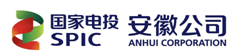 国家电投安徽公司应聘人员报名表填写说明1.表中所列项目，由本人实事求是地填写。2.表中的日期、时间具体到月，一律用公历和阿拉伯数字表示，如“1992年5月”应填写为“1992.05”。3.“民族”填写全称，如：“汉族”、“哈尼族”。4.“籍贯”、“现居住地”填写简称，如“湖南长沙”、“河北廊坊”。5. “健康状况”根据本人的具体情况填写“健康”、“一般”或“较差”。6.“入党时间”仅限中共党员填写。7.“外语水平”填写语种和掌握程度（“精通”、“熟练”、“一般”），如“英语/精通”；或者填写通过的相关考试，如“大学英语六级”。8. “计算机水平”根据本人掌握程度填写“精通”、“熟练”、“一般”；或者填写通过的相关考试，如“计算机二级”。9.“学历”填写国家有关部门承认的学历。“学历”分毕业、结业、肄业三种，按国家教育行政部门的规定填写最高阶段的学历。研究生按博士研究生毕（结、肄）业、硕士研究生毕（结、肄）业、研究生班毕（结、肄）业填写。党校通过全国教育统考招生录取的研究生，亦按此填写。凡在各类成人高等教育（电大、函大、夜大、职大、业大等）或通过自学考试形式取得学历的，应具体写明，如：“电大本（专）科毕业”、“自学高考大专毕业”等。在各级党校函授毕（结、肄）业的，应填写“××党校函授本（专）科毕（结、肄）业”。各级党校培训、进修一年半以下的，不作为学历填写。不得填写“相当××学历”。10.“教育背景”栏中应从高中起填写，时间前后要衔接，不出现空档，因脱产学习间断的，要写明情况。11.“工作经历”栏中应从最近的工作开始，工作经历复杂者可将同公司同部门的职位填写在一条内，如“历任**、**、**”。12.“奖惩情况”填写单位级及以上的奖励和记功；受处分的，要填写何年何月因何问题经何单位批准受何种处分，何年何月经何单位批准撤消何种处分。13.“家庭情况及社会关系”栏中，填写配偶、父母、子女、与本人关系较密切的亲友情况。14.“自我评价”栏中客观实际的填写对自己的认识及评价。15. 应聘登记表要粘贴本人近期彩色证件电子照片。16. 联系电话、电子邮箱一定要填写可与本人直接联系上的。17. 本表填写不下可另附页说明。应聘：部门                 岗位                       应聘：部门                 岗位                       应聘：部门                 岗位                       应聘：部门                 岗位                       应聘：部门                 岗位                       应聘：部门                 岗位                       应聘：部门                 岗位                       应聘：部门                 岗位                       应聘：部门                 岗位                       应聘：部门                 岗位                       应聘：部门                 岗位                       应聘：部门                 岗位                       应聘：部门                 岗位                       应聘：部门                 岗位                       应聘：部门                 岗位                       应聘：部门                 岗位                       应聘：部门                 岗位                       基本情况基本情况基本情况基本情况基本情况基本情况基本情况基本情况基本情况基本情况基本情况基本情况基本情况基本情况基本情况基本情况基本情况姓名性别性别民族民族民族民族粘贴电子照片出生年月（   岁）籍贯籍贯出生地出生地出生地出生地粘贴电子照片身高（厘米）体重（公斤）体重（公斤）工作地工作地工作地工作地粘贴电子照片参加工作 年月入党时间入党时间健康状况健康状况健康状况健康状况粘贴电子照片婚否身份证号码身份证号码粘贴电子照片就业学历毕业时间毕业时间学校及专业学校及专业学校及专业学校及专业后续学历毕业时间毕业时间学校及专业学校及专业学校及专业学校及专业外语水平计算机水平计算机水平计算机水平计算机水平工作单位岗位岗位现岗位起始年月现岗位起始年月现岗位起始年月家庭住址联系电话联系电话电子信箱电子信箱电子信箱教育背景（从高中起）教育背景（从高中起）教育背景（从高中起）教育背景（从高中起）教育背景（从高中起）教育背景（从高中起）教育背景（从高中起）教育背景（从高中起）教育背景（从高中起）教育背景（从高中起）教育背景（从高中起）教育背景（从高中起）教育背景（从高中起）教育背景（从高中起）教育背景（从高中起）教育背景（从高中起）教育背景（从高中起）起止年月毕业院校毕业院校毕业院校毕业院校所学专业所学专业所学专业所学专业所学专业所学专业学历/学位学历/学位学历/学位学历/学位学历/学位培养方式工作经历（从最近起）工作经历（从最近起）工作经历（从最近起）工作经历（从最近起）工作经历（从最近起）工作经历（从最近起）工作经历（从最近起）工作经历（从最近起）工作经历（从最近起）工作经历（从最近起）工作经历（从最近起）工作经历（从最近起）工作经历（从最近起）工作经历（从最近起）工作经历（从最近起）工作经历（从最近起）工作经历（从最近起）起止年月单位名称单位名称单位名称单位名称单位名称单位名称部  门部  门部  门部  门部  门部  门职务/岗位职务/岗位职务/岗位职务/岗位职称、职业资格、其它资格证书职称、职业资格、其它资格证书职称、职业资格、其它资格证书职称、职业资格、其它资格证书职称、职业资格、其它资格证书职称、职业资格、其它资格证书职称、职业资格、其它资格证书职称、职业资格、其它资格证书职称、职业资格、其它资格证书职称、职业资格、其它资格证书职称、职业资格、其它资格证书职称、职业资格、其它资格证书职称、职业资格、其它资格证书职称、职业资格、其它资格证书职称、职业资格、其它资格证书职称、职业资格、其它资格证书职称、职业资格、其它资格证书职称/职业资格/其它资格证书职称/职业资格/其它资格证书职称/职业资格/其它资格证书职称/职业资格/其它资格证书专业/工种专业/工种专业/工种专业/工种授予单位授予单位授予单位授予单位授予单位授予单位取得时间取得时间取得时间示例：工程师/技师/注册会计师示例：工程师/技师/注册会计师示例：工程师/技师/注册会计师示例：工程师/技师/注册会计师电力工程/电力试验电力工程/电力试验电力工程/电力试验电力工程/电力试验奖惩情况（从最近的起）奖惩情况（从最近的起）奖惩情况（从最近的起）奖惩情况（从最近的起）奖惩情况（从最近的起）奖惩情况（从最近的起）奖惩情况（从最近的起）奖惩情况（从最近的起）奖惩情况（从最近的起）奖惩情况（从最近的起）奖惩情况（从最近的起）奖惩情况（从最近的起）奖惩情况（从最近的起）奖惩情况（从最近的起）奖惩情况（从最近的起）奖惩情况（从最近的起）奖惩情况（从最近的起）时  间时  间内容内容内容个人/集体个人/集体个人/集体个人/集体个人/集体颁发单位颁发单位颁发单位颁发单位颁发单位具体原因具体原因主要工作业绩及成果主要工作业绩及成果主要工作业绩及成果主要工作业绩及成果主要工作业绩及成果主要工作业绩及成果主要工作业绩及成果主要工作业绩及成果主要工作业绩及成果主要工作业绩及成果主要工作业绩及成果主要工作业绩及成果主要工作业绩及成果主要工作业绩及成果主要工作业绩及成果主要工作业绩及成果主要工作业绩及成果时    间名    称名    称名    称名    称个人/集体个人/集体个人/集体个人/集体具体情况具体情况具体情况具体情况具体情况具体情况具体情况具体情况家庭情况及社会关系（直系亲属必填）家庭情况及社会关系（直系亲属必填）家庭情况及社会关系（直系亲属必填）家庭情况及社会关系（直系亲属必填）家庭情况及社会关系（直系亲属必填）家庭情况及社会关系（直系亲属必填）家庭情况及社会关系（直系亲属必填）家庭情况及社会关系（直系亲属必填）家庭情况及社会关系（直系亲属必填）家庭情况及社会关系（直系亲属必填）家庭情况及社会关系（直系亲属必填）家庭情况及社会关系（直系亲属必填）家庭情况及社会关系（直系亲属必填）家庭情况及社会关系（直系亲属必填）家庭情况及社会关系（直系亲属必填）家庭情况及社会关系（直系亲属必填）家庭情况及社会关系（直系亲属必填）姓   名与本人关系与本人关系出生年月出生年月工作单位工作单位工作单位工作单位工作单位工作单位工作单位工作单位工作单位工作单位工作单位职务/岗位其它其它其它其它其它其它其它其它其它其它其它其它其它其它其它其它其它是否服从公司岗位调配是否服从公司岗位调配是否服从公司岗位调配是否服从公司岗位调配是否服从公司岗位调配自我评价自我评价自我评价自我评价自我评价自我评价自我评价自我评价自我评价自我评价自我评价自我评价自我评价自我评价自我评价自我评价自我评价诚信承诺诚信承诺诚信承诺诚信承诺诚信承诺诚信承诺诚信承诺诚信承诺诚信承诺诚信承诺诚信承诺诚信承诺诚信承诺诚信承诺诚信承诺诚信承诺诚信承诺声明：1.本人承诺保证所填写资料真实，并自愿承担因隐瞒事实而带来的包括解聘等一切后果。      2.本人身份证、毕业证书、学位证书、职称证书、职业资格证书、其它各类资格证书、获奖证书等均为原件扫描或照片。　                                                                    填表人：年    月    日声明：1.本人承诺保证所填写资料真实，并自愿承担因隐瞒事实而带来的包括解聘等一切后果。      2.本人身份证、毕业证书、学位证书、职称证书、职业资格证书、其它各类资格证书、获奖证书等均为原件扫描或照片。　                                                                    填表人：年    月    日声明：1.本人承诺保证所填写资料真实，并自愿承担因隐瞒事实而带来的包括解聘等一切后果。      2.本人身份证、毕业证书、学位证书、职称证书、职业资格证书、其它各类资格证书、获奖证书等均为原件扫描或照片。　                                                                    填表人：年    月    日声明：1.本人承诺保证所填写资料真实，并自愿承担因隐瞒事实而带来的包括解聘等一切后果。      2.本人身份证、毕业证书、学位证书、职称证书、职业资格证书、其它各类资格证书、获奖证书等均为原件扫描或照片。　                                                                    填表人：年    月    日声明：1.本人承诺保证所填写资料真实，并自愿承担因隐瞒事实而带来的包括解聘等一切后果。      2.本人身份证、毕业证书、学位证书、职称证书、职业资格证书、其它各类资格证书、获奖证书等均为原件扫描或照片。　                                                                    填表人：年    月    日声明：1.本人承诺保证所填写资料真实，并自愿承担因隐瞒事实而带来的包括解聘等一切后果。      2.本人身份证、毕业证书、学位证书、职称证书、职业资格证书、其它各类资格证书、获奖证书等均为原件扫描或照片。　                                                                    填表人：年    月    日声明：1.本人承诺保证所填写资料真实，并自愿承担因隐瞒事实而带来的包括解聘等一切后果。      2.本人身份证、毕业证书、学位证书、职称证书、职业资格证书、其它各类资格证书、获奖证书等均为原件扫描或照片。　                                                                    填表人：年    月    日声明：1.本人承诺保证所填写资料真实，并自愿承担因隐瞒事实而带来的包括解聘等一切后果。      2.本人身份证、毕业证书、学位证书、职称证书、职业资格证书、其它各类资格证书、获奖证书等均为原件扫描或照片。　                                                                    填表人：年    月    日声明：1.本人承诺保证所填写资料真实，并自愿承担因隐瞒事实而带来的包括解聘等一切后果。      2.本人身份证、毕业证书、学位证书、职称证书、职业资格证书、其它各类资格证书、获奖证书等均为原件扫描或照片。　                                                                    填表人：年    月    日声明：1.本人承诺保证所填写资料真实，并自愿承担因隐瞒事实而带来的包括解聘等一切后果。      2.本人身份证、毕业证书、学位证书、职称证书、职业资格证书、其它各类资格证书、获奖证书等均为原件扫描或照片。　                                                                    填表人：年    月    日声明：1.本人承诺保证所填写资料真实，并自愿承担因隐瞒事实而带来的包括解聘等一切后果。      2.本人身份证、毕业证书、学位证书、职称证书、职业资格证书、其它各类资格证书、获奖证书等均为原件扫描或照片。　                                                                    填表人：年    月    日声明：1.本人承诺保证所填写资料真实，并自愿承担因隐瞒事实而带来的包括解聘等一切后果。      2.本人身份证、毕业证书、学位证书、职称证书、职业资格证书、其它各类资格证书、获奖证书等均为原件扫描或照片。　                                                                    填表人：年    月    日声明：1.本人承诺保证所填写资料真实，并自愿承担因隐瞒事实而带来的包括解聘等一切后果。      2.本人身份证、毕业证书、学位证书、职称证书、职业资格证书、其它各类资格证书、获奖证书等均为原件扫描或照片。　                                                                    填表人：年    月    日声明：1.本人承诺保证所填写资料真实，并自愿承担因隐瞒事实而带来的包括解聘等一切后果。      2.本人身份证、毕业证书、学位证书、职称证书、职业资格证书、其它各类资格证书、获奖证书等均为原件扫描或照片。　                                                                    填表人：年    月    日声明：1.本人承诺保证所填写资料真实，并自愿承担因隐瞒事实而带来的包括解聘等一切后果。      2.本人身份证、毕业证书、学位证书、职称证书、职业资格证书、其它各类资格证书、获奖证书等均为原件扫描或照片。　                                                                    填表人：年    月    日声明：1.本人承诺保证所填写资料真实，并自愿承担因隐瞒事实而带来的包括解聘等一切后果。      2.本人身份证、毕业证书、学位证书、职称证书、职业资格证书、其它各类资格证书、获奖证书等均为原件扫描或照片。　                                                                    填表人：年    月    日声明：1.本人承诺保证所填写资料真实，并自愿承担因隐瞒事实而带来的包括解聘等一切后果。      2.本人身份证、毕业证书、学位证书、职称证书、职业资格证书、其它各类资格证书、获奖证书等均为原件扫描或照片。　                                                                    填表人：年    月    日